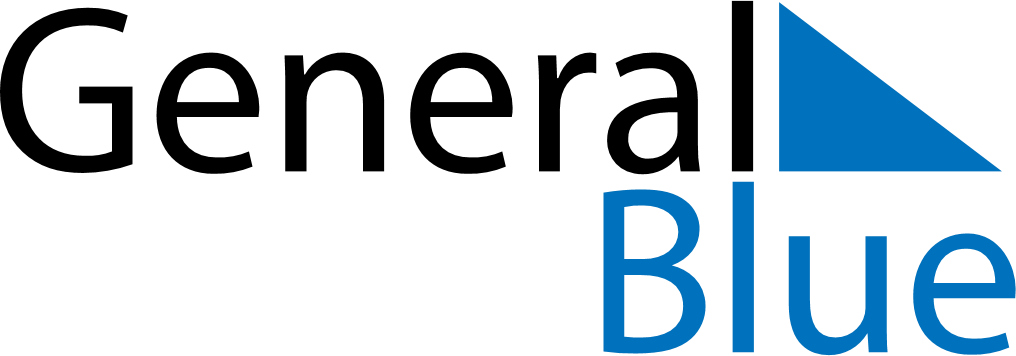 June 2023June 2023June 2023June 2023June 2023June 2023South KoreaSouth KoreaSouth KoreaSouth KoreaSouth KoreaSouth KoreaMondayTuesdayWednesdayThursdayFridaySaturdaySunday1234567891011Memorial Day12131415161718192021222324252627282930NOTES